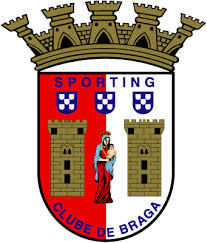 CODES OF CONDUCT FOR PARENTSParents are expected to:Complete and return the Health and Consent Form pertaining to their child’s participation in TW Braga.  There is a legal requirement for parental consent Deliver and collect the child punctually to and from coaching sessions / matches.  Wait until Coaches are present before leaving children at each venue.  If you are bringing & / or collecting another child the respective coach needs to be informedEnsure their child is properly and adequately attired for the weather conditions of the time, including shorts, shirt, socks, tracksuit, sweat tops, hat, gloves, etc. (official TW Braga kit only)Ensure that proper footwear and protective equipment are worn ALL times in accordance to Health and Safety Regulations.  Any child not in possession of the fundamental requirements will not be permitted to participate (shin pads & boots)Detail any health concerns pertaining to the child on the Consent Form, in particular breathing or chest conditions.  Any changes in the state of the child’s health should be reported to the Coach prior to coaching sessionsTo inform the Coach prior to departure from the field of play if the child is to be collected early from a coaching session.  Coach to be told if someone else’s child is getting a lift with themEncourage their child to play by the rules and teach them that they can only do their bestBehave responsibly on the sidelines – DO NOT ‘coach’ or shout unencouraging views and do not enter the coaching area or playing areaIt is also responsibility for parents to control the conduct of other family members / friends in their companyShow appreciation and support the CoachEnsure their child is punctualBe realisticDO NOT take any photos of the group by camera, video camera, mobile phones, etc. without prior arrangement or permission from the Club as permission may have to be requested from the league organiser Ensure their child’s hygiene and nutritional needs are metAccept the official’s judgementAcknowledge the importance and role of the Club Coaches who provide their time to ensure children’s participation in the ClubRefrain from speaking to the coach during training or match day.  Do not speak to the coach regarding match decisions during or after the game.  If you feel you need to speak about something organise an appointment via text / email initially to your head of year Refrain from group text / social media groups or getting into conversations regarding team selection & club decisions.  This is the job of the coach & the club.  Parents discussing amongst themselves or speaking to their children creates conflicting information.  This is the past has resulted in parent & child being expelled from the clubBe careful of Social Media.  Remember that we are connected to a top professional European Club & our club is open to all.  Please be mindful of negative comments about the club or directed to another clubConduct of parent / guardian away on club tours.  Promote their child’s participation in playing sport is funParents / Guardians have the right to:Know their child is safeBe informed of problems or concerns relating to their childrenBe informed if their child is injuredHave their consent sought for issues such as tripsContribute to decisions within the Club via the Club Committee Complain if they have concerns about the standard of coaching to Academy Director, Tim WareingAny complaints must be directed to the Club Committee & sent via email to Dave Haveron to be investigatedAny misdemeanours and breach of this code of conduct will be dealt with immediately by the TW Braga Committee.  Persistent concerns or breaches will result in the parent / guardian being asked not to attend coaching sessions / games if their attendance is detrimental to the child’s welfare & in certain cases the release of a player